#define in1 5 //L298n Motor Driver pins.#define in2 6#define in3 10#define in4 11#define LED 13int command; //Int to store app command state.int Speed;int Speedsec;int Turnradius = 200; // This controls the radius of a turn, the higher the smaller the turn. This should not exceed// 255void setup() {  pinMode(in1, OUTPUT);  pinMode(in2, OUTPUT);  pinMode(in3, OUTPUT);  pinMode(in4, OUTPUT);  pinMode(LED, OUTPUT); //Set the LED pin.  Serial.begin(9600);  //Set the baud rate to your Bluetooth module.}void loop() {  if (Serial.available() > 0) {    command = Serial.read();    Stop(); //Initialize with motors stoped.    switch (command) {      case 'F':        forward();        break;      case 'B':        back();        break;      case 'L':        left();        break;      case 'R':        right();        break;      case 'G':        forwardleft();        break;      case 'I':        forwardright();        break;      case 'H':        backleft();        break;      case 'J':        backright();        break;      case '0':        Speed = 128;        break;      case '1':        Speed = 140;        break;      case '2':        Speed = 153;        break;      case '3':        Speed = 165;        break;      case '4':        Speed = 178;        break;      case '5':        Speed = 191;        break;      case '6':        Speed = 204;        break;      case '7':        Speed = 216;        break;      case '8':        Speed = 229;        break;      case '9':        Speed = 242;        break;      case 'q':        Speed = 255;        break;      case 'W': //LED pin on or off.        digitalWrite(LED, HIGH);        break;      case 'w':        digitalWrite(LED, LOW);        break;      case 'X':        Auto();        break;      case 'x':        Manual();        break;    }    Speedsec = Speed - Turnradius;  }}void forward() {  analogWrite(in1, Speed);  analogWrite(in3, Speed);}void back() {  analogWrite(in2, Speed);  analogWrite(in4, Speed);}void left() {  analogWrite(in3, Speed);  analogWrite(in2, Speed);}void right() {  analogWrite(in4, Speed);  analogWrite(in1, Speed);}void forwardleft() {  analogWrite(in1, Speedsec);  analogWrite(in3, Speed);}void forwardright() {  analogWrite(in1, Speed);  analogWrite(in3, Speedsec);}void backright() {  analogWrite(in2, Speed);  analogWrite(in4, Speedsec);}void backleft() {  analogWrite(in2, Speed);  analogWrite(in4, Speedsec);}void Stop() {  analogWrite(in1, 0);  analogWrite(in2, 0);  analogWrite(in3, 0);  analogWrite(in4, 0);}void Auto() {  //Reserved for future use}void Manual() {  //Reserved for future use}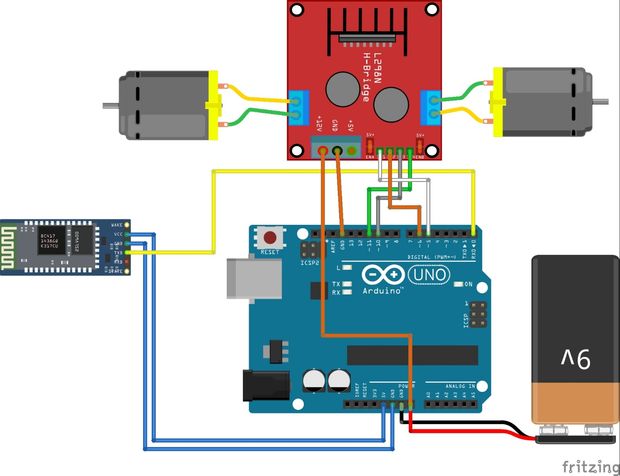 